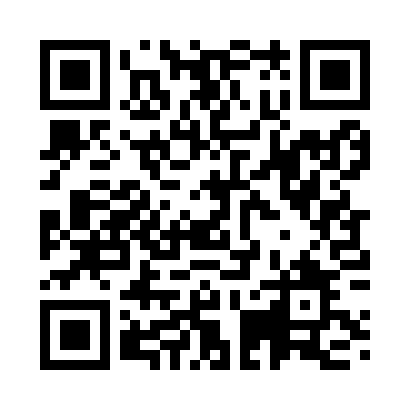 Prayer times for Armidale, AustraliaWed 1 May 2024 - Fri 31 May 2024High Latitude Method: NonePrayer Calculation Method: Muslim World LeagueAsar Calculation Method: ShafiPrayer times provided by https://www.salahtimes.comDateDayFajrSunriseDhuhrAsrMaghribIsha1Wed5:016:2311:512:555:186:352Thu5:026:2411:502:545:176:343Fri5:036:2411:502:545:166:334Sat5:036:2511:502:535:156:325Sun5:046:2611:502:525:146:326Mon5:046:2611:502:525:136:317Tue5:056:2711:502:515:136:308Wed5:056:2811:502:515:126:309Thu5:066:2811:502:505:116:2910Fri5:066:2911:502:495:106:2811Sat5:076:3011:502:495:106:2812Sun5:076:3011:502:485:096:2713Mon5:086:3111:502:485:086:2714Tue5:086:3111:502:475:086:2615Wed5:096:3211:502:475:076:2616Thu5:096:3311:502:465:076:2517Fri5:106:3311:502:465:066:2518Sat5:106:3411:502:455:056:2419Sun5:116:3511:502:455:056:2420Mon5:116:3511:502:455:046:2321Tue5:126:3611:502:445:046:2322Wed5:126:3611:502:445:036:2323Thu5:136:3711:502:445:036:2224Fri5:136:3811:502:435:036:2225Sat5:146:3811:502:435:026:2226Sun5:146:3911:502:435:026:2227Mon5:156:3911:512:425:026:2128Tue5:156:4011:512:425:016:2129Wed5:166:4111:512:425:016:2130Thu5:166:4111:512:425:016:2131Fri5:176:4211:512:415:006:21